Вечерние группыПредмет: Развивающие игры (педагог: Бородина Л.Ю.)6-7 летГруппы «Колокольчики», «Лютики», «Улыбки», «Грибочки», «Светлячки», «Васильки», «Лучики» 06.04.2020 г. – 07.04.2020 г.Тема занятия: «Учимся фантазировать».  Игровые упражнения, которые вы выполняете с ребёнком устноСловесная игра «Бывает-не бывает» Родитель называет какую-нибудь ситуацию (см. ниже). Ребёнок хлопает в ладоши в том случае, если названная ситуация бывает, а если – нет, то не хлопает.Ситуации:На березе выросли шишки.Поезд летит по небу.Почтальон принес письмо.Человек вьет гнездо.Девочка рисует домик.Домик рисует девочку.Корова жует траву.Писатели пишут книги.Водитель водит троллейбус.Туфли стеклянные.Шнурки идут за ботинками.Зимой идет снег.Кошка гуляет по крышеВолк сидит на дереве.Хвост бежит за собакой.Строитель строит дом.В кастрюле варится чашка.Шапочка резиновая.Игровое упражнение «Кто кем будет?» Родитель обращается к ребёнку: «Знаем мы с тобой о том, что бывает с кем потом» и предлагает подумать кем или чем может быть тот или иной предмет:Кем будет (или чем будет?) ...яйцо, цыплёнок, мальчик, жёлудь, семечко, икринка, телёнок, доска, гусеница, мука, железо, кирпич, ткань, ученик, больной, девочка, почка, щенок, шерсть, кожа, козлёнок, ягнёнок?При обсуждении ответов детей важно подчеркнуть возможность нескольких вариантов. Например, из яйца может быть птенец, крокодил, черепаха, змея и даже яичница. Выполнить письменноВыполненное задание выслать на электронную почту педагога (не забудьте подписать) Larisa.borodina.larisa@mail.ruРабота в рабочей тетради «Развивающие задания для дошкольников 6-7 лет» (задание 1, страница 35)Посмотри внимательно на фигуры. Дорисуй их, чтобы у тебя получилась целая картинка При отсутствии книги распечатайте задание и выполните его на листе.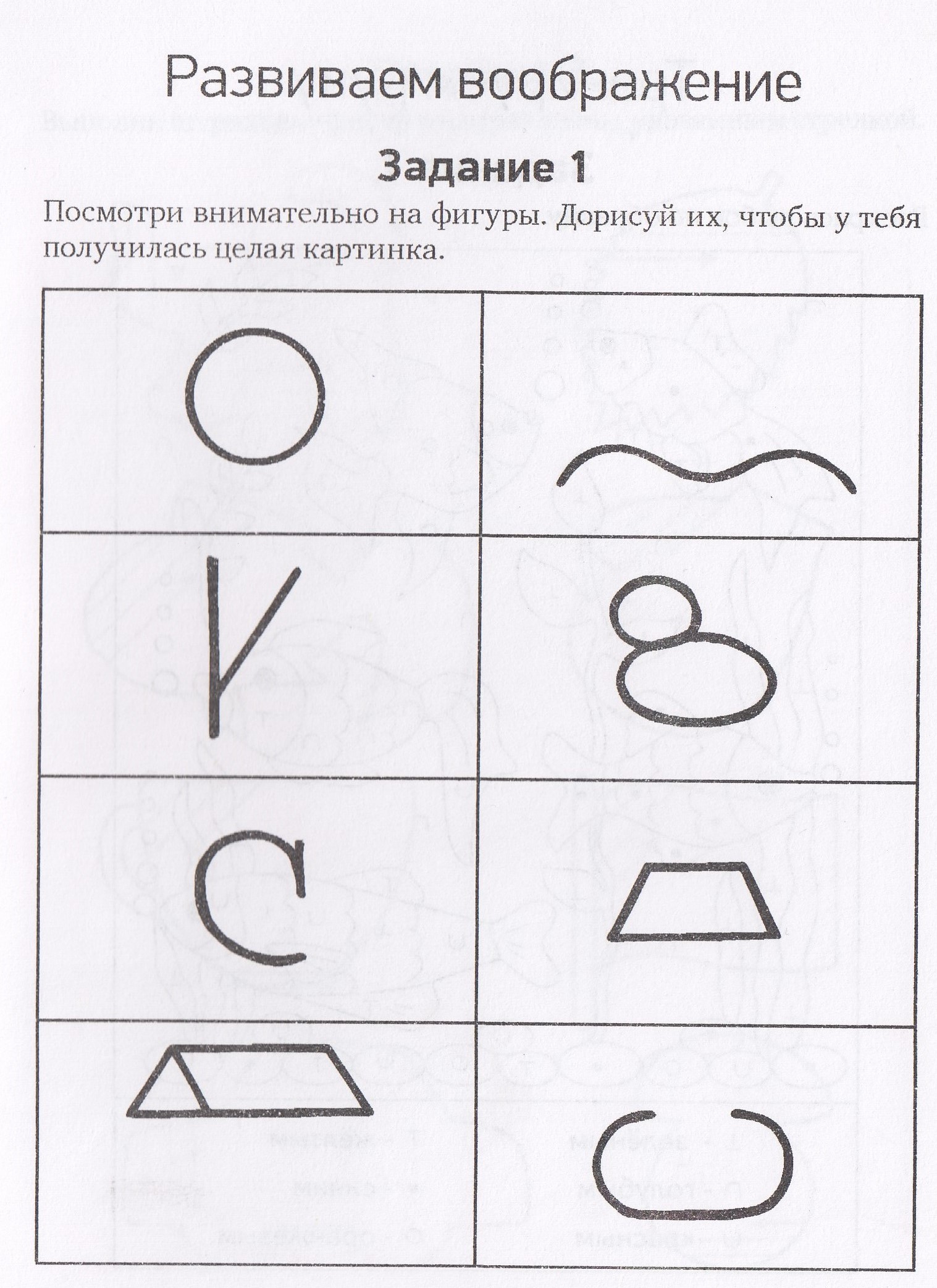 